РЕКВИЗИТЫ ДЛЯ ОПЛАТЫв Сбербанке с 11 ноября 2015 года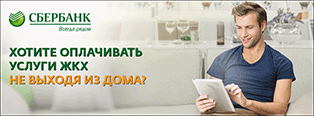 ЧАСЫ  РАБОТЫ  КАССЫ  И  ПРИЁМА  НАСЕЛЕНИЯФилиала АО «Нева Энергия» в г.ГдовПолучательАО «Нева Энергия» Филиал АО «Нева Энергия» в г. ГдовИНН7802312374Расчетный счет40702810155300000068Банк получателяСеверо-Западный банк ПАО «Сбербанк России» г. Санкт-Петербургк/счёт30101810500000000653БИК044030653л/счетуказывается лицевой счет своей квартиры (комнаты и т.д.)ПонедельникС 08.30 до 16.00   перерыв с 12.00 до 13.00ВторникС 08.30 до 16.00   перерыв с 12.00 до 13.00СредаС 08.30 до 16.00   перерыв с 12.00 до 13.00ЧетвергС 08.30 до 16.00   перерыв с 12.00 до 13.00ПятницаС 08.30 до 16.00   перерыв с 12.00 до 13.00